 RGM Rozvíjanie grafomotorických zručností  výtvarná výchova    Pomôž nájsť medveďovi cestu k medu. Vymaľuj všetky písmena M a priveď ho k dobrote.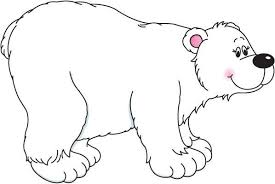 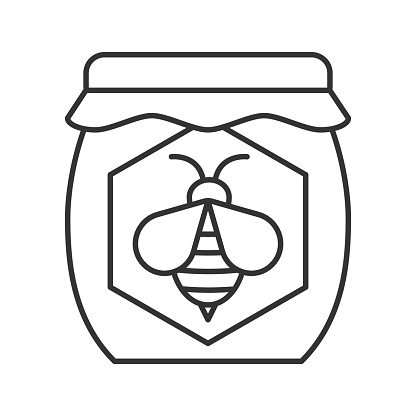 